§725.  Tender of damagesIn case of an original complaint, the defendant may, with the same advantages to the defendant, tender and bring money into court, or if the issue is decided in favor of the plaintiff, or if the defendant is defaulted or does not answer or show any legal objections to the proceedings, the defendant may, in writing entered of record with its date, offer to be defaulted for a specific sum for the yearly damages or a sum in gross as reasonable compensation for all damages, as in an action at common law. If either is accepted, the judgment has the same effect as if rendered on a verdict. If not accepted within such time as the court orders, it may not be offered in evidence or have any effect upon the rights of the parties, or the judgment to be rendered except the costs. If the plaintiff fails to recover a sum greater than the sum tendered or offered, the plaintiff recovers such costs only as accrued before the offer, and the defendant recovers costs accrued after that time, and the defendant's judgment for costs may be set off against the plaintiff's judgment for damages and costs.  [RR 2021, c. 2, Pt. B, §253 (COR).]SECTION HISTORYRR 2021, c. 2, Pt. B, §253 (COR). The State of Maine claims a copyright in its codified statutes. If you intend to republish this material, we require that you include the following disclaimer in your publication:All copyrights and other rights to statutory text are reserved by the State of Maine. The text included in this publication reflects changes made through the First Regular and First Special Session of the 131st Maine Legislature and is current through November 1, 2023
                    . The text is subject to change without notice. It is a version that has not been officially certified by the Secretary of State. Refer to the Maine Revised Statutes Annotated and supplements for certified text.
                The Office of the Revisor of Statutes also requests that you send us one copy of any statutory publication you may produce. Our goal is not to restrict publishing activity, but to keep track of who is publishing what, to identify any needless duplication and to preserve the State's copyright rights.PLEASE NOTE: The Revisor's Office cannot perform research for or provide legal advice or interpretation of Maine law to the public. If you need legal assistance, please contact a qualified attorney.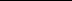 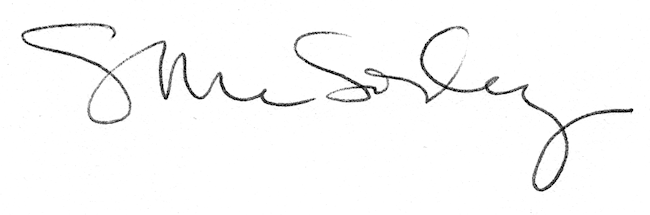 